Давние друзья- волонтеры12 октября нас посетили наши давние друзья- волонтеры. Это духовно-творческое объединение "Ассист"- Антон Галицкий и Анна Игорич, православные барды из г. Санкт-Петербурга, которые несут миссию в песне. Они представили праздничную программу "Под Покровом Пречистой". Жители интерната с большой радостью встречали полюбившихся гостей. Звучала духовная музыка и зрители получили прекрасную возможность пообщаться с людьми, которые несут в наши жизни веру в любовь, искренность, доброту, что делает наше пребывание на земле осмысленней и эмоционально богаче.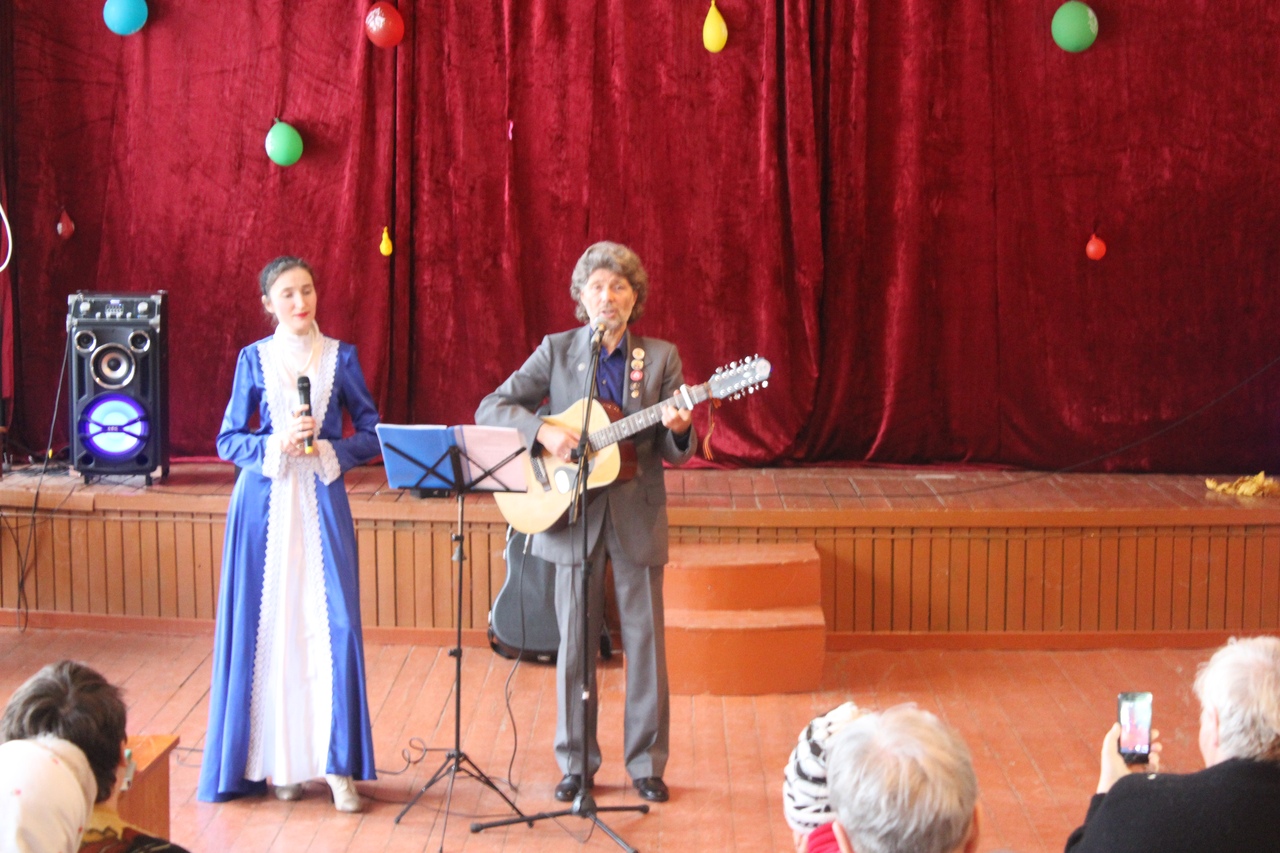 